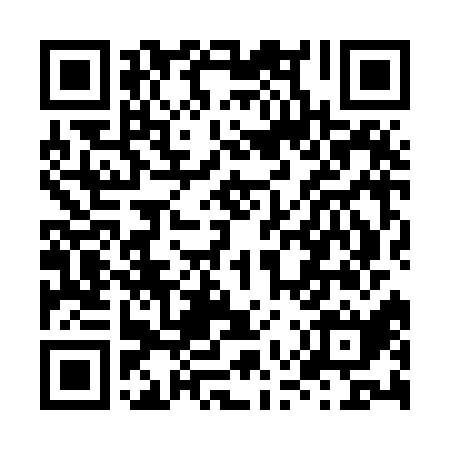 Ramadan times for Ahrweiler, GermanyMon 11 Mar 2024 - Wed 10 Apr 2024High Latitude Method: Angle Based RulePrayer Calculation Method: Muslim World LeagueAsar Calculation Method: ShafiPrayer times provided by https://www.salahtimes.comDateDayFajrSuhurSunriseDhuhrAsrIftarMaghribIsha11Mon5:045:046:5312:413:496:316:318:1312Tue5:025:026:5112:413:506:326:328:1513Wed5:005:006:4912:413:516:346:348:1714Thu4:574:576:4712:413:526:356:358:1915Fri4:554:556:4512:403:536:376:378:2116Sat4:524:526:4212:403:546:396:398:2217Sun4:504:506:4012:403:556:406:408:2418Mon4:474:476:3812:403:566:426:428:2619Tue4:454:456:3612:393:576:446:448:2820Wed4:434:436:3412:393:586:456:458:3021Thu4:404:406:3112:393:596:476:478:3222Fri4:374:376:2912:384:006:496:498:3423Sat4:354:356:2712:384:016:506:508:3524Sun4:324:326:2512:384:026:526:528:3725Mon4:304:306:2212:374:036:536:538:3926Tue4:274:276:2012:374:046:556:558:4127Wed4:254:256:1812:374:056:576:578:4328Thu4:224:226:1612:374:056:586:588:4529Fri4:194:196:1412:364:067:007:008:4730Sat4:174:176:1112:364:077:017:018:4931Sun5:145:147:091:365:088:038:039:511Mon5:115:117:071:355:098:058:059:532Tue5:095:097:051:355:108:068:069:553Wed5:065:067:031:355:118:088:089:574Thu5:035:037:001:345:118:098:0910:005Fri5:005:006:581:345:128:118:1110:026Sat4:584:586:561:345:138:138:1310:047Sun4:554:556:541:345:148:148:1410:068Mon4:524:526:521:335:158:168:1610:089Tue4:494:496:501:335:158:178:1710:1010Wed4:464:466:471:335:168:198:1910:13